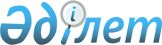 О внесении изменений в решение Акмолинского областного маслихата от 13 декабря 2019 года № 6С-40-2 "Об областном бюджете на 2020-2022 годы"Решение Акмолинского областного маслихата от 21 мая 2020 года № 6С-43-2. Зарегистрировано Департаментом юстиции Акмолинской области 22 мая 2020 года № 7862
      В соответствии с пунктом 4 статьи 106 Бюджетного кодекса Республики Казахстан от 4 декабря 2008 года, статьей 6 Закона Республики Казахстан от 23 января 2001 года "О местном государственном управлении и самоуправлении в Республике Казахстан", Акмолинский областной маслихат РЕШИЛ:
      1. Внести в решение Акмолинского областного маслихата "Об областном бюджете на 2020-2022 годы" от 13 декабря 2019 года № 6С-40-2 (зарегистрировано в Реестре государственной регистрации нормативных правовых актов № 7599, опубликовано 26 декабря 2019 года в Эталонном контрольном банке нормативных правовых актов Республики Казахстан в электронном виде) следующие изменения:
      пункт 1 изложить в новой редакции:
      "1. Утвердить областной бюджет на 2020-2022 годы, согласно приложениям 1, 2 и 3 соответственно, в том числе на 2020 год в следующих объемах:
      1) доходы – 271 023 630,2 тысячи тенге, в том числе:
      налоговые поступления – 26 285 747,0 тысяч тенге;
      неналоговые поступления – 1 335 731,3 тысячи тенге;
      поступления трансфертов – 243 402 151,9 тысяч тенге;
      2) затраты – 278 380 780,8 тысяч тенге;
      3) чистое бюджетное кредитование – 33 529 769,8 тысяч тенге, в том числе:
      бюджетные кредиты – 36 216 568,4 тысячи тенге;
      погашение бюджетных кредитов – 2 686 798,6 тысяч тенге;
      4) сальдо по операциям с финансовыми активами – 136 000,0 тысяч тенге:
      приобретение финансовых активов – 136 000,0 тысяч тенге;
      5) дефицит (профицит) бюджета – -41 022 920,4 тысячи тенге;
      6) финансирование дефицита (использование профицита) бюджета – 41 022 920,4 тысячи тенге.";
      приложения 1, 4 к указанному решению изложить в новой редакции согласно приложениям 1, 2 к настоящему решению.
      2. Настоящее решение вступает в силу со дня государственной регистрации в Департаменте юстиции Акмолинской области и вводится в действие с 1 января 2020 года.
      "СОГЛАСОВАНО" Областной бюджет на 2020 год Целевые трансферты и бюджетные кредиты из республиканского бюджета на 2020 год
					© 2012. РГП на ПХВ «Институт законодательства и правовой информации Республики Казахстан» Министерства юстиции Республики Казахстан
				
      Председатель сессии,
исполняющий обязанности секретаря
Акмолинского областного маслихата

С.Аяганов

      Акимат Акмолинской области

      Государственное учреждение
"Управление экономики
и бюджетного планирования
Акмолинской области"
Приложение 1 к решению
Акмолинского областного
маслихата от 21 мая
2020 года № 6С-43-2Приложение 1 к решению
Акмолинского областного
маслихата от 13 декабря
2019 года № 6С-40-2
Категория
Категория
Категория
Категория
Сумма,

тысяч тенге
Класс
Класс
Класс
Сумма,

тысяч тенге
Подкласс
Подкласс
Сумма,

тысяч тенге
Наименование
Сумма,

тысяч тенге
1
2
3
4
5
I. ДОХОДЫ
271 023 630,2
1
Налоговые поступления
26 285 747,0
01
Подоходный налог
22 881 167,0
1
Корпоративный подоходный налог
3 844 689,0
2
Индивидуальный подоходный налог
19 036 478,0
05
Внутренние налоги на товары, работы и услуги
3 404 580,0
3
Поступления за использование природных и других ресурсов
3 396 048,0
4
Сборы за ведение предпринимательской и профессиональной деятельности
8 532,0
2
Неналоговые поступления
1 335 731,3
01
Доходы от государственной собственности
92 906,0
1
Поступления части чистого дохода государственных предприятий
3 355,0
4
Доходы на доли участия в юридических лицах, находящиеся в государственной собственности
450,0
5
Доходы от аренды имущества, находящегося в государственной собственности
70 984,0
6
Вознаграждения за размещение бюджетных средств на банковских счетах
2 000,0
7
Вознаграждения по кредитам, выданным из государственного бюджета
16 117,0
02
Поступления от реализации товаров (работ, услуг) государственными учреждениями, финансируемыми из государственного бюджета
46,0
1
Поступления от реализации товаров (работ, услуг) государственными учреждениями, финансируемыми из государственного бюджета
46,0
03
Поступления денег от проведения государственных закупок, организуемых государственными учреждениями, финансируемыми из государственного бюджета
1 000,0
1
Поступления денег от проведения государственных закупок, организуемых государственными учреждениями, финансируемыми из государственного бюджета
1 000,0
04
Штрафы, пени, санкции, взыскания, налагаемые государственными учреждениями, финансируемыми из государственного бюджета, а также содержащимися и финансируемыми из бюджета (сметы расходов) Национального Банка Республики Казахстан
784 152,0
1
Штрафы, пени, санкции, взыскания, налагаемые государственными учреждениями, финансируемыми из государственного бюджета, а также содержащимися и финансируемыми из бюджета (сметы расходов) Национального Банка Республики Казахстан, за исключением поступлений от организаций нефтяного сектора и в Фонд компенсации потерпевшим
784 152,0
06
Прочие неналоговые поступления 
457 627,3
1
Прочие неналоговые поступления 
457 627,3
4
Поступления трансфертов
243 402 151,9
01
Трансферты из нижестоящих органов государственного управления
5 462 439,9
2
Трансферты из районных (городов областного значения) бюджетов
5 462 439,9
02
Трансферты из вышестоящих органов государственного управления
237 939 712,0
1
Трансферты из республиканского бюджета
237 939 712,0
Функциональная группа
Функциональная группа
Функциональная группа
Функциональная группа
Сумма
Администратор бюджетных программ
Администратор бюджетных программ
Администратор бюджетных программ
Сумма
Программа
Программа
Сумма
Наименование
Сумма
1
2
3
4
5
II. ЗАТРАТЫ
278 380 780,8
01
Государственные услуги общего характера
3 465 114,0
110
Аппарат маслихата области
64 491,3
001
Услуги по обеспечению деятельности маслихата области
64 491,3
120
Аппарат акима области
2 309 298,8
001
Услуги по обеспечению деятельности акима области
1 825 991,3
004
Капитальные расходы государственного органа
13 735,5
007
Капитальные расходы подведомственных государственных учреждений и организаций
292 994,0
009
Обеспечение и проведение выборов акимов городов районного значения, сел, поселков, сельских округов
7 023,0
013
Обеспечение деятельности Ассамблеи народа Казахстана области
95 277,0
113
Целевые текущие трансферты нижестоящим бюджетам
74 278,0
257
Управление финансов области
150 831,0
001
Услуги по реализации государственной политики в области исполнения местного бюджета и управления коммунальной собственностью
91 181,0
113
Целевые текущие трансферты нижестоящим бюджетам
59 650,0
258
Управление экономики и бюджетного планирования области
319 218,3
001
Услуги по реализации государственной политики в области формирования и развития экономической политики, системы государственного планирования
257 423,3
113
Целевые текущие трансферты нижестоящим бюджетам
61 795,0
263
Управление внутренней политики области
81 988,8
078
Изучение и анализ религиозной ситуации в регионе
81 988,8
265
Управление предпринимательства и промышленности области
125 568,2
001
Услуги по реализации государственной политики на местном уровне в области развития предпринимательства и промышленности
122 743,2
002
Капитальные расходы государственного органа
2 825,0
282
Ревизионная комиссия области
270 064,6
001
Услуги по обеспечению деятельности ревизионной комиссии области
270 064,6
733
Управление по государственным закупкам и коммунальной собственности области
143 653,0
001
Услуги по реализации государственной политики в области управления государственных активов и закупок на местном уровне
111 398,0
004
Приватизация, управление коммунальным имуществом, постприватизационная деятельность и регулирование споров, связанных с этим
9 095,0
113
Целевые текущие трансферты нижестоящим бюджетам
23 160,0
02
Оборона
771 579,0
120
Аппарат акима области
349 152,0
010
Мероприятия в рамках исполнения всеобщей воинской обязанности
56 658,0
012
Мобилизационная подготовка и мобилизация областного масштаба
292 494,0
287
Территориальный орган, уполномоченных органов в области чрезвычайных ситуаций природного и техногенного характера, гражданской обороны, финансируемый из областного бюджета
422 427,0
002
Капитальные расходы территориального органа и подведомственных государственных учреждений
349 960,0
004
Предупреждение и ликвидация чрезвычайных ситуаций областного масштаба
72 467,0
03
Общественный порядок, безопасность, правовая, судебная, уголовно-исполнительная деятельность
8 528 912,6
252
Исполнительный орган внутренних дел, финансируемый из областного бюджета
8 528 912,6
001
Услуги по реализации государственной политики в области обеспечения охраны общественного порядка и безопасности на территории области
7 108 952,6
003
Поощрение граждан, участвующих в охране общественного порядка
5 268,0
006
Капитальные расходы государственного органа
1 346 692,0
032
Капитальные расходы подведомственных государственных учреждений и организаций
68 000,0
04
Образование
52 541 635,6
120
Аппарат акима области
1 773,0
019
Обучение участников избирательного процесса
1 773,0
253
Управление здравоохранения области
560 475,0
003
Повышение квалификации и переподготовка кадров
14 490,0
043
Подготовка специалистов в организациях технического и профессионального, послесреднего образования
397 660,0
057
Подготовка специалистов с высшим, послевузовским образованием и оказание социальной поддержки обучающимся
148 325,0
261
Управление образования области
49 809 193,7
001
Услуги по реализации государственной политики на местном уровне в области образования
125 749,1
003
Общеобразовательное обучение по специальным образовательным учебным программам
1 650 852,4
004
Информатизация системы образования в областных государственных учреждениях образования
130 298,7
005
Приобретение и доставка учебников, учебно-методических комплексов для областных государственных учреждений образования
103 866,0
006
Общеобразовательное обучение одаренных детей в специализированных организациях образования
1 225 929,8
007
Проведение школьных олимпиад, внешкольных мероприятий и конкурсов областного масштаба
462 971,0
011
Обследование психического здоровья детей и подростков и оказание психолого-медико-педагогической консультативной помощи населению
533 068,4
024
Подготовка специалистов в организациях технического и профессионального образования
11 687 991,2
029
Методическая работа
146 336,4
052
Повышение квалификации, подготовка и переподготовка кадров в рамках Государственной программы развития продуктивной занятости и массового предпринимательства на 2017 – 2021 годы "Еңбек"
2 516 316,0
057
Подготовка специалистов с высшим, послевузовским образованием и оказание социальной поддержки обучающимся
291 943,0
067
Капитальные расходы подведомственных государственных учреждений и организаций
2 983 649,0
113
Целевые текущие трансферты нижестоящим бюджетам
27 950 222,7
271
Управление строительства области
180 873,9
086
Строительство и реконструкция объектов начального, основного среднего и общего среднего образования
52 850,0
099
Строительство и реконструкция объектов технического, профессионального и послесреднего образования
128 023,9
285
Управление физической культуры и спорта области
1 989 320,0
006
Дополнительное образование для детей и юношества по спорту
1 583 610,9
007
Общеобразовательное обучение одаренных в спорте детей в специализированных организациях образования
405 709,1
05
Здравоохранение
8 414 474,5
253
Управление здравоохранения области
6 430 030,4
001
Услуги по реализации государственной политики на местном уровне в области здравоохранения
162 606,8
006
Услуги по охране материнства и детства
151 235,0
007
Пропаганда здорового образа жизни
114 841,0
008
Реализация мероприятий по профилактике и борьбе со СПИД в Республике Казахстан
120 354,0
016
Обеспечение граждан бесплатным или льготным проездом за пределы населенного пункта на лечение
2 791,0
018
Информационно-аналитические услуги в области здравоохранения
22 442,0
027
Централизованный закуп и хранение вакцин и других медицинских иммунобиологических препаратов для проведения иммунопрофилактики населения
1 394 755,0
029
Областные базы специального медицинского снабжения
104 606,1
030
Капитальные расходы государственных органов здравоохранения 
3 240,0
033
Капитальные расходы медицинских организаций здравоохранения
3 966 512,1
039
Оказание амбулаторно-поликлинических услуг и медицинских услуг субъектами сельского здравоохранения, за исключением оказываемой за счет средств республиканского бюджета, и оказание услуг Call-центрами
38 081,0
041
Дополнительное обеспечение гарантированного объема бесплатной медицинской помощи по решению местных представительных органов областей
103 362,4
042
Проведение медицинской организацией мероприятий, снижающих половое влечение, осуществляемые на основании решения суда
268,0
050
Возмещение лизинговых платежей по санитарному транспорту, приобретенных на условиях финансового лизинга
244 936,0
271
Управление строительства области
1 984 444,1
038
Строительство и реконструкция объектов здравоохранения
1 984 444,1
06
Социальная помощь и социальное обеспечение
10 897 815,6
256
Управление координации занятости и социальных программ области
9 498 724,6
001
Услуги по реализации государственной политики на местном уровне в области обеспечения занятости и реализации социальных программ для населения
134 207,5
002
Предоставление специальных социальных услуг для престарелых и инвалидов в медико-социальных учреждениях (организациях) общего типа, в центрах оказания специальных социальных услуг, в центрах социального обслуживания
904 487,2
003
Социальная поддержка инвалидов
928 262,0
013
Предоставление специальных социальных услуг для инвалидов с психоневрологическими заболеваниями, в психоневрологических медико-социальных учреждениях (организациях), в центрах оказания специальных социальных услуг, в центрах социального обслуживания
1 763 245,2
015
Предоставление специальных социальных услуг для детей-инвалидов с психоневрологическими патологиями в детских психоневрологических медико-социальных учреждениях (организациях), в центрах оказания специальных социальных услуг, в центрах социального обслуживания
297 071,7
019
Реализация текущих мероприятий, направленных на развитие рынка труда в рамках Государственной программы развития продуктивной занятости и массового предпринимательства на 2017 – 2021 годы "Еңбек"
3 631,0
046
Обеспечение прав и улучшение качества жизни инвалидов в Республике Казахстан
6 693,0
053
Услуги по замене и настройке речевых процессоров к кохлеарным имплантам
87 822,0
067
Капитальные расходы подведомственных государственных учреждений и организаций
221 877,0
113
Целевые текущие трансферты нижестоящим бюджетам
5 151 428,0
261
Управление образования области
1 136 008,9
015
Социальное обеспечение сирот, детей, оставшихся без попечения родителей
1 062 098,7
037
Социальная реабилитация
73 910,2
263
Управление внутренней политики области
29 386,0
077
Обеспечение прав и улучшение качества жизни инвалидов в Республике Казахстан
29 386,0
270
Управление по инспекции труда области
88 057,1
001
Услуги по реализации государственной политики в области регулирования трудовых отношений на местном уровне
88 057,1
271
Управление строительства области
145 639,0
039
Строительство и реконструкция объектов социального обеспечения
145 639,0
07
Жилищно-коммунальное хозяйство
25 908 991,5
271
Управление строительства области
229 003,0
012
Проектирование и (или) строительство, реконструкция жилья коммунального жилищного фонда
229 003,0
279
Управление энергетики и жилищно-коммунального хозяйства области
25 679 988,5
001
Услуги по реализации государственной политики на местном уровне в области энергетики и жилищно-коммунального хозяйства
83 415,6
005
Капитальные расходы государственного органа 
1 158,0
032
Субсидирование стоимости услуг по подаче питьевой воды из особо важных групповых и локальных систем водоснабжения, являющихся безальтернативными источниками питьевого водоснабжения
1 405 415,0
038
Развитие коммунального хозяйства
1 745 486,0
113
Целевые текущие трансферты нижестоящим бюджетам
6 868 956,5
114
Целевые трансферты на развитие нижестоящим бюджетам
15 575 557,4
08
Культура, спорт, туризм и информационное пространство
11 259 791,2
263
Управление внутренней политики области
1 253 094,7
001
Услуги по реализации государственной внутренней политики на местном уровне
398 756,9
003
Реализация мероприятий в сфере молодежной политики
201 310,5
007
Услуги по проведению государственной информационной политики
583 569,8
010
Развитие государственного языка и других языков народа Казахстана
69 457,5
271
Управление строительства области
25 641,0
017
Развитие объектов спорта
25 641,0
273
Управление культуры, архивов и документации области
4 767 459,0
001
Услуги по реализации государственной политики на местном уровне в области культуры и управления архивным делом
88 947,4
003
Капитальные расходы государственного органа
11 628,1
005
Поддержка культурно-досуговой работы
424 037,0
007
Обеспечение сохранности историко-культурного наследия и доступа к ним
431 654,7
008
Поддержка театрального и музыкального искусства
918 043,6
009
Обеспечение функционирования областных библиотек
151 405,0
010
Обеспечение сохранности архивного фонда
475 819,1
032
Капитальные расходы подведомственных государственных учреждений и организаций
745 395,1
113
Целевые текущие трансферты нижестоящим бюджетам
1 520 529,0
284
Управление туризма области
136 547,4
001
Услуги по реализации государственной политики на местном уровне в сфере туризма
60 790,7
004
Регулирование туристической деятельности
75 756,7
285
Управление физической культуры и спорта области
5 077 049,1
001
Услуги по реализации государственной политики на местном уровне в сфере физической культуры и спорта
66 693,0
002
Проведение спортивных соревнований на областном уровне
114 887,0
003
Подготовка и участие членов областных сборных команд по различным видам спорта на республиканских и международных спортивных соревнованиях
4 410 071,6
032
Капитальные расходы подведомственных государственных учреждений и организаций
228 397,5
113
Целевые текущие трансферты нижестоящим бюджетам
257 000,0
09
Топливно-энергетический комплекс и недропользование
1 001 151,0
279
Управление энергетики и жилищно-коммунального хозяйства области
1 001 151,0
050
Субсидирование затрат энергопроизводящих организаций на приобретение топлива для бесперебойного проведения отопительного сезона
427 747,0
081
Организация и проведение поисково-разведочных работ на подземные воды для хозяйственно-питьевого водоснабжения населенных пунктов
573 404,0
10
Сельское, водное, лесное, рыбное хозяйство, особо охраняемые природные территории, охрана окружающей среды и животного мира, земельные отношения
43 082 047,0
251
Управление земельных отношений области
271 070,6
001
Услуги по реализации государственной политики в области регулирования земельных отношений на территории области
56 894,6
010
Капитальные расходы государственного органа
9 591,0
113
Целевые текущие трансферты нижестоящим бюджетам
204 585,0
254
Управление природных ресурсов и регулирования природопользования области
3 004 899,6
001
Услуги по реализации государственной политики в сфере охраны окружающей среды на местном уровне
89 391,6
005
Охрана, защита, воспроизводство лесов и лесоразведение
1 282 386,5
006
Охрана животного мира
40 802,0
008
Мероприятия по охране окружающей среды
1 419 362,5
009
Создание лесонасаждений вдоль автомобильной дороги "Астана-Щучинск" на участках "Шортанды-Щучинск"
58 947,0
032
Капитальные расходы подведомственных государственных учреждений и организаций
114 010,0
255
Управление сельского хозяйства области
37 653 561,5
001
Услуги по реализации государственной политики на местном уровне в сфере сельского хозяйства
176 254,5
002
Субсидирование развития семеноводства
959 154,0
008
Субсидирование стоимости пестицидов, биоагентов (энтомофагов), предназначенных для проведения обработки против вредных и особо опасных вредных организмов с численностью выше экономического порога вредоносности и карантинных объектов
8 845 072,0
018
Обезвреживание пестицидов 
5 206,0
029
Мероприятия по борьбе с вредными организмами сельскохозяйственных культур
166 322,0
045
Определение сортовых и посевных качеств семенного и посадочного материала
115 794,0
046
Государственный учет и регистрация тракторов, прицепов к ним, самоходных сельскохозяйственных, мелиоративных и дорожно-строительных машин и механизмов
8 480,0
047
Субсидирование стоимости удобрений (за исключением органических)
4 171 368,0
050
Возмещение части расходов, понесенных субъектом агропромышленного комплекса, при инвестиционных вложениях
8 553 177,0
051
Субсидирование в рамках гарантирования и страхования займов субъектов агропромышленного комплекса
800 000,0
053
Субсидирование развития племенного животноводства, повышение продуктивности и качества продукции животноводства
6 594 433,0
054
Субсидирование заготовительным организациям в сфере агропромышленного комплекса суммы налога на добавленную стоимость, уплаченного в бюджет, в пределах исчисленного налога на добавленную стоимость
170 953,0
055
Субсидирование процентной ставки по кредитным и лизинговым обязательствам в рамках направления по финансовому оздоровлению субъектов агропромышленного комплекса
445 327,0
056
Субсидирование ставок вознаграждения при кредитовании, а также лизинге на приобретение сельскохозяйственных животных, техники и технологического оборудования
6 359 206,0
057
Субсидирование затрат перерабатывающих предприятий на закуп сельскохозяйственной продукции для производства продуктов ее глубокой переработки в сфере животноводства
171 600,0
059
Субсидирование затрат ревизионных союзов сельскохозяйственных кооперативов на проведение внутреннего аудита сельскохозяйственных кооперативов
51 215,0
060
Частичное гарантирование по микрокредитам в рамках Государственной программы развития продуктивной занятости и массового предпринимательства на 2017 – 2021 годы "Еңбек"
50 000,0
061
Субсидирование операционных затрат микрофинансовых организаций в рамках Государственной программы развития продуктивной занятости и массового предпринимательства на 2017 – 2021 годы "Еңбек"
10 000,0
265
Управление предпринимательства и промышленности области
750 000,0
035
Формирование региональных стабилизационных фондов продовольственных товаров
750 000,0
271
Управление строительства области
42 795,0
020
Развитие объектов сельского хозяйства
42 795,0
719
Управление ветеринарии области
1 290 394,0
001
Услуги по реализации государственной политики на местном уровне в сфере ветеринарии
211 123,0
003
Капитальные расходы государственного органа
8 830,0
009
Организация санитарного убоя больных животных
15 000,0
010
Организация отлова и уничтожения бродячих собак и кошек
39 000,0
011
Возмещение владельцам стоимости обезвреженных (обеззараженных) и переработанных без изъятия животных, продукции и сырья животного происхождения, представляющих опасность для здоровья животных и человека
76 465,0
013
Проведение мероприятий по идентификации сельскохозяйственных животных
40 000,0
014
Проведение противоэпизоотических мероприятий
834 893,0
028
Услуги по транспортировке ветеринарных препаратов до пункта временного хранения
3 645,0
030
Централизованный закуп ветеринарных препаратов по профилактике и диагностике энзоотических болезней животных, услуг по их профилактике и диагностике, организация их хранения и транспортировки (доставки) 
61 438,0
725
Управление по контролю за использованием и охраной земель области
69 326,3
001
Услуги по реализации государственной политики на местном уровне в сфере контроля за использованием и охраной земель
65 540,8
003
Капитальные расходы государственного органа
3 785,5
11
Промышленность, архитектурная, градостроительная и строительная деятельность
15 713 540,1
271
Управление строительства области
15 421 413,6
001
Услуги по реализации государственной политики на местном уровне в области строительства
73 043,0
114
Целевые трансферты на развитие нижестоящим бюджетам
15 348 370,6
272
Управление архитектуры и градостроительства области
239 456,3
001
Услуги по реализации государственной политики в области архитектуры и градостроительства на местном уровне
40 691,3
113
Целевые текущие трансферты нижестоящим бюджетам
198 765,0
724
Управление государственного архитектурно-строительного контроля области
52 670,2
001
Услуги по реализации государственной политики на местном уровне в сфере государственного архитектурно-строительного контроля
52 670,2
12
Транспорт и коммуникации
25 870 272,2
268
Управление пассажирского транспорта и автомобильных дорог области
25 870 272,2
001
Услуги по реализации государственной политики на местном уровне в области транспорта и коммуникаций
63 844,0
002
Развитие транспортной инфраструктуры
606 200,0
003
Обеспечение функционирования автомобильных дорог
1 160 000,0
025
Капитальный и средний ремонт автомобильных дорог областного значения и улиц населенных пунктов
451 508,0
028
Реализация приоритетных проектов транспортной инфраструктуры
8 654 674,2
113
Целевые текущие трансферты нижестоящим бюджетам
7 120 365,0
114
Целевые трансферты на развитие нижестоящим бюджетам
7 813 681,0
13
Прочие
11 836 297,3
253
Управление здравоохранения области
1 468 607,0
058
Реализация мероприятий по социальной и инженерной инфраструктуре в сельских населенных пунктах в рамках проекта "Ауыл-Ел бесігі"
536 990,0
096
Выполнение государственных обязательств по проектам государственно-частного партнерства
931 617,0
254
Управление природных ресурсов и регулирования природопользования области
50 458,0
096
Выполнение государственных обязательств по проектам государственно-частного партнерства
50 458,0
257
Управление финансов области
2 758 487,5
012
Резерв местного исполнительного органа области
2 758 487,5
258
Управление экономики и бюджетного планирования области
1 967 610,1
003
Разработка или корректировка, а также проведение необходимых экспертиз технико-экономических обоснований местных бюджетных инвестиционных проектов и конкурсных документаций проектов государственно-частного партнерства, концессионных проектов, консультативное сопровождение проектов государственно-частного партнерства и концессионных проектов
1 967 610,1
265
Управление предпринимательства и промышленности области
3 696 927,0
004
Поддержка частного предпринимательства в рамках Государственной программы поддержки и развития бизнеса "Дорожная карта бизнеса-2025"
40 000,0
014
Субсидирование процентной ставки по кредитам в рамках Государственной программы поддержки и развития бизнеса "Дорожная карта бизнеса - 2025"
2 941 161,0
015
Частичное гарантирование кредитов малому и среднему бизнесу в рамках Государственной программы поддержки и развития бизнеса "Дорожная карта бизнеса - 2025"
605 871,0
027
Частичное гарантирование по микрокредитам в рамках Государственной программы развития продуктивной занятости и массового предпринимательства на 2017 – 2021 годы "Еңбек"
70 895,0
082
Предоставление государственных грантов молодым предпринимателям для реализации новых бизнес-идей в рамках Государственной программы поддержки и развития бизнеса "Дорожная карта бизнеса-2025"
39 000,0
268
Управление пассажирского транспорта и автомобильных дорог области
17 886,0
096
Выполнение государственных обязательств по проектам государственно-частного партнерства
17 886,0
271
Управление строительства области
1 347 259,7
051
Развитие индустриальной инфраструктуры в рамках Государственной программы поддержки и развития бизнеса "Дорожная карта бизнеса-2025"
509 905,0
072
Развитие социальной и инженерной инфраструктуры окраин городов
837 354,7
279
Управление энергетики и жилищно-коммунального хозяйства области
529 062,0
024
Развитие индустриальной инфраструктуры в рамках Государственной программы поддержки и развития бизнеса "Дорожная карта бизнеса-2025"
529 062,0
14
Обслуживание долга
13 387,0
257
Управление финансов области
13 387,0
004
Обслуживание долга местных исполнительных органов 
9 609,0
016
Обслуживание долга местных исполнительных органов по выплате вознаграждений и иных платежей по займам из республиканского бюджета
3 778,0
15
Трансферты
59 075 772,2
257
Управление финансов области
59 075 772,2
007
Субвенции
53 095 660,0
011
Возврат неиспользованных (недоиспользованных) целевых трансфертов
198 490,0
024
Целевые текущие трансферты из нижестоящего бюджета на компенсацию потерь вышестоящего бюджета в связи с изменением законодательства
4 703 463,0
029
Целевые текущие трансферты областным бюджетам, бюджетам городов республиканского значения, столицы в случаях возникновения чрезвычайных ситуаций природного и техногенного характера, угрожающих политической, экономической и социальной стабильности административно-территориальной единицы, жизни и здоровью людей, проведения мероприятий общереспубликанского либо международного значения
255 000,0
053
Возврат сумм неиспользованных (недоиспользованных) целевых трансфертов, выделенных из республиканского бюджета за счет целевого трансферта из Национального фонда Республики Казахстан
823 159,2
III. Чистое бюджетное кредитование
33 529 769,8
Бюджетные кредиты
36 216 568,4
06
Социальная помощь и социальное обеспечение
25 768 436,4
256
Управление координации занятости и социальных программ области
44 654,1
088
Кредитование районных (городов областного значения) бюджетов для финансирования мер в рамках Дорожной карты занятости
44 654,1
261
Управление образования области
5 160 769,3
088
Кредитование районных (городов областного значения) бюджетов для финансирования мер в рамках Дорожной карты занятости
5 160 769,3
268
Управление пассажирского транспорта и автомобильных дорог области
7 630 524,2
088
Кредитование районных (городов областного значения) бюджетов для финансирования мер в рамках Дорожной карты занятости
7 630 524,2
271
Управление строительства области
5 815 665,3
088
Кредитование районных (городов областного значения) бюджетов для финансирования мер в рамках Дорожной карты занятости
5 815 665,3
273
Управление культуры, архивов и документации области
990 810,8
088
Кредитование районных (городов областного значения) бюджетов для финансирования мер в рамках Дорожной карты занятости
990 810,8
279
Управление энергетики и жилищно-коммунального хозяйства области
6 126 012,7
088
Кредитование районных (городов областного значения) бюджетов для финансирования мер в рамках Дорожной карты занятости
6 126 012,7
07
Жилищно-коммунальное хозяйство
5 587 130,0
271
Управление строительства области
5 587 130,0
009
Кредитование районных (городов областного значения) бюджетов на проектирование и (или) строительство жилья
5 587 130,0
10
Сельское, водное, лесное, рыбное хозяйство, особо охраняемые природные территории, охрана окружающей среды и животного мира, земельные отношения
4 361 002,0
255
Управление сельского хозяйства области
2 961 274,0
037
Предоставление бюджетных кредитов для содействия развитию предпринимательства в рамках Государственной программы развития продуктивной занятости и массового предпринимательства на 2017 – 2021 годы "Еңбек"
2 961 274,0
258
Управление экономики и бюджетного планирования области
1 399 728,0
007
Бюджетные кредиты местным исполнительным органам для реализации мер социальной поддержки специалистов
1 399 728,0
13
Прочие
500 000,0
265
Управление предпринимательства и промышленности области
500 000,0
069
Кредитование на содействие развитию предпринимательства в областных центрах и моногородах
500 000,0
Погашение бюджетных кредитов
2 686 798,6
5
Погашение бюджетных кредитов
2 686 798,6
01
Погашение бюджетных кредитов
2 686 798,6
1
Погашение бюджетных кредитов, выданных из государственного бюджета
2 686 348,0
2
Возврат сумм бюджетных кредитов
450,6
IV. Сальдо по операциям с финансовыми активами 
136 000,0
Приобретение финансовых активов
136 000,0
13
Прочие
136 000,0
265
Управление предпринимательства и промышленности области
136 000,0
065
Формирование или увеличение уставного капитала юридических лиц
136 000,0
V. Дефицит (профицит) бюджета 
-41 022 920,4
VI. Финансирование дефицита (использование профицита) бюджета
41 022 920,4Приложение 2 к решению
Акмолинского областного
маслихата от 21 мая
2020 года № 6С-43-2Приложение 4 к решению
Акмолинского областного
маслихата от 13 декабря
2019 года № 6С-40-2
Наименование
Сумма,

тысяч тенге
Всего
98 426 695,0
Целевые текущие трансферты
66 091 868,0
На компенсацию потерь в связи со снижением налоговой нагрузки для субъектов малого и среднего бизнеса
5 432 784,0
Исполнительный орган внутренних дел, финансируемый из областного бюджета
174 030,0
На выплату премии сотрудникам органов внутренних дел, обеспечивавшим в усиленном режиме охрану общественного порядка в период чрезвычайного положения
174 030,0
Управление координации занятости и социальных программ области
4 992 669,0
На выплату государственной адресной социальной помощи, в том числе:
2 167 953,0
на выплату государственной адресной социальной помощи
1 283 564,0
на гарантированный социальный пакет, в том числе на обеспечение продуктово-бытовыми наборами в cвязи с чрезвычайным положением
884 389,0
На размещение государственного социального заказа в неправительственных организациях
202 823,0
На увеличение норм обеспечения инвалидов обязательными гигиеническими средствами
163 375,0
На оказание услуг специалиста жестового языка
28 113,0
На расширение перечня технических вспомогательных (компенсаторных) средств 
74 674,0
На обеспечение катетерами одноразового использования детей инвалидов с диагнозом Spina bifida
690,0
На протезно-ортопедические средства
128 774,0
На сурдотехнические средства
68 991,0
На тифлотехнические средства
107 872,0
На специальные средства передвижения (кресло-коляски)
116 756,0
На санаторно-курортное лечение
38 640,0
На услуги по замене и настройке речевых процессоров к кохлеарным имплантам
87 822,0
На развитие рынка труда, в том числе:
1 355 029,0
на частичное субсидирование заработной платы и молодежную практику
478 059,0
на оказание мер государственной поддержки лицам, добровольно переселяющимся гражданам в регионы, определенные Правительством РК и работодателям, оказывающим содействие в переселении
24 011,0
на предоставление государственных грантов на реализацию новых бизнес-идей, в том числе молодежь категории NEET, члены малообеспеченных многодетных семей, малообеспеченные трудоспособные инвалиды
339 328,0
на информационную работу
3 631,0
общественные работы
510 000,0
 На установление доплат к заработной плате работников, предоставляющих специальные социальные услуги в государственных организациях социальной защиты населения
451 157,0
Управление образования области
19 530 848,0
На увеличение оплаты труда педагогов государственных организаций дошкольного образования
3 105 832,0
На доплату за квалификационную категорию педагогам государственных организаций дошкольного образования
152 638,0
На апробирование подушевого финансирования организаций среднего образования
472 029,0
На увеличение оплаты труда педагогов государственных организаций среднего образования
7 002 816,0
 На доплату за квалификационную категорию педагогам государственных организаций среднего образования
4 145 523,0
На приобретение оборудования для колледжей в рамках проекта "Жас маман"
1 582 054,0
 На увеличение размера государственной стипендии обучающимся в организациях технического и профессионального образования и возмещение сумм, выплаченных по данному направлению расходов за счет средств местных бюджетов
491 776,0
На увеличение оплаты труда педагогов государственных организаций технического и профессионального, послесреднего образования
1 482 351,0
На доплату за квалификационную категорию педагогам государственных организаций технического и профессионального, послесреднего образования
105 250,0
На реализацию мероприятий по социальной и инженерной инфраструктуре в сельских населенных пунктах в рамках проекта "Ауыл - Ел бесігі"
912 457,0
На размещение государственного образовательного заказа на подготовку специалистов с высшим образованием для детей из многодетных и малообеспеченных семей
78 122,0
Управление здравоохранения области
2 284 438,0
На проведение медицинской организацией мероприятий, снижающих половое влечение, осуществляемых на основании решения суда
268,0
На возмещение лизинговых платежей по санитарному транспорту, приобретенных на условиях финансового лизинга
244 936,0
На увеличение размера государственной стипендии обучающимся в организациях технического и профессионального, послесреднего образования и возмещение сумм, выплаченных по данному направлению расходов за счет средств местных бюджетов
16 758,0
На повышение заработной платы работников организаций в области здравоохранения местных исполнительных органов
35 883,0
На закуп вакцин и других иммунобиологических препаратов
1 282 442,0
На пропаганду здорового образа жизни
100 506,0
На реализацию мероприятий по социальной и инженерной инфраструктуре в сельских населенных пунктах в рамках проекта "Ауыл - Ел бесігі"
483 291,0
На реализацию мероприятий по профилактике и борьбе со СПИД
120 354,0
Управление внутренней политики области
9 707,0
На обеспечение сопровождения сурдопереводом при транслировании новостных телепередач
9 707,0
Управление физической культуры и спорта области
108 000,0
На реализацию мероприятий по социальной и инженерной инфраструктуре в сельских населенных пунктах в рамках проекта "Ауыл - Ел бесігі"
108 000,0
Управление культуры, архивов и документации области
1 171 458,0
На установление доплат к должностному окладу за особые условия труда в организациях культуры и архивных учреждениях управленческому и основному персоналу государственных организаций культуры и архивных учреждений
708 501,0
На реализацию мероприятий по социальной и инженерной инфраструктуре в сельских населенных пунктах в рамках проекта "Ауыл - Ел бесігі"
462 957,0
Управление предпринимательства и промышленности области
1 463 538,0
На предоставление государственных грантов молодым предпринимателям для реализации новых бизнес-идей в рамках Государственной программы поддержки и развития бизнеса "Дорожная карта бизнеса-2025"
39 000,0
На субсидирование ставки вознаграждения и гарантирование по кредитам в рамках Государственной программы поддержки и развития бизнеса "Дорожная карта бизнеса – 2025" и Механизма кредитования приоритетных проектов
1 424 538,0
Управление пассажирского транспорта и автомобильных дорог области
8 066 449,0
На финансирование приоритетных проектов транспортной инфраструктуры
6 323 952,0
На реализацию мероприятий по социальной и инженерной инфраструктуре в сельских населенных пунктах в рамках проекта "Ауыл - Ел бесігі"
1 742 497,0
Управление природных ресурсов и регулирования природопользования области
58 947,0
Создание лесонасаждений вдоль автомобильной дороги "Астана-Щучинск" на участках "Шортанды-Щучинск"
58 947,0
Управление энергетики и жилищно-коммунального хозяйства области
1 842 571,0
На реализацию мероприятий по социальной и инженерной инфраструктуре в сельских населенных пунктах в рамках проекта "Ауыл - Ел бесігі"
339 871,0
На возмещение платежей населения по оплате коммунальных услуг в режиме чрезвычайного положения в Республике Казахстан 
1 502 700,0
Управление сельского хозяйства области
20 956 429,0
На возмещение части расходов, понесенных субъектом агропромышленного комплекса, при инвестиционных вложениях
8 553 177,0
На субсидирование процентной ставки по кредитным и лизинговым обязательствам в рамках направления по финансовому оздоровлению субъектов агропромышленного комплекса 
445 327,0
На субсидирование стоимости удобрений (за исключением органических) 
1 000 000,0
На субсидирование развития семеноводства
341 670,0
На субсидирование развития племенного животноводства, повышение продуктивности и качества продукции животноводства
2 000 000,0
На субсидирование в рамках гарантирования и страхования заимов субъектов агропромышленного комплекса
800 000,0
На субсидирование ставок вознаграждения при кредитовании, а также лизинге на приобретение сельскохозяйственных животных, техники и технологического оборудования 
6 359 206,0
На субсидирование заготовительным организациям в сфере агропромышленного комплекса суммы налога на добавленную стоимость, уплаченного в бюджет, в пределах исчисленного налога 

на добавленную стоимость
170 953,0
На субсидирование стоимости пестицидов, биоагентов (энтомофагов), предназначенных для проведения обработки против вредных и особо опасных вредных организмов с численностью выше экономического порога вредоносности и карантинных объектов
1 286 096,0
Целевые трансферты на развитие
27 473 825,0
в том числе:
Управление строительства области
9 730 183,0
На строительство, реконструкцию объектов здравоохранения
1 169 415,0
На строительство и (или) реконструкцию жилья коммунального жилищного фонда, в том числе:
2 889 324,0
на строительство жилья для социально уязвимых слоев населения
1 489 324,0
на строительство жилья для малообеспеченных многодетных семей
1 400 000,0
На развитие и (или) обустройство инженерно-коммуникационной инфраструктуры
1 887 099,0
На развитие индустриальной инфраструктуры
388 665,0
На развитие социальной и инженерной инфраструктуры в сельских населенных пунктах в рамках проекта "Ауыл-Ел бесігі" 
739 228,0
На развитие социальной и инженерной инфраструктуры окраин городов 
2 656 452,0
Управление энергетики и жилищно-коммунального хозяйства области
11 647 155,0
На развитие системы водоснабжения и водоотведения в рамках Программы развития регионов до 2020 года
2 253 911,0
На развитие системы водоснабжения и водоотведения в сельских населенных пунктах в рамках Программы развития регионов до 2020 года
4 937 856,0
На строительство и реконструкцию систем водоснабжения и водоотведения Щучинско-Боровской курортной зоны 
677 631,0
На развитие индустриальной инфраструктуры
468 071,0
На развитие социальной и инженерной инфраструктуры в сельских населенных пунктах в рамках проекта "Ауыл-Ел бесігі" 
1 679 668,0
На развитие инженерной инфраструктуры в рамках Государственной программы развития регионов до 2025 года
400 000,0
На развитие социальной и инженерной инфраструктуры окраин городов 
1 230 018,0
Управление пассажирского транспорта и автомобильных дорог области
6 096 487,0
На развитие транспортной инфраструктуры
2 269 636,0
На реализацию бюджетных инвестиционных проектов в малых и моногородах
194 742,0
На развитие социальной и инженерной инфраструктуры окраин городов 
3 088 530,0
На развитие инженерной инфраструктуры в рамках Государственной программы развития регионов до 2025 года
543 579,0
Бюджетные кредиты
4 861 002,0
в том числе:
Управление экономики и бюджетного планирования области
1 399 728,0
Для реализации мер социальной поддержки специалистов
1 399 728,0
Управление предпринимательства и промышленности области
500 000,0
На содействие развитию предпринимательства в областных центрах, городах Нур-Султане, Алматы, Шымкенте, Семее и моногородах 
500 000,0
Управление сельского хозяйства области
2 961 274,0
На развитие продуктивной занятости и массового предпринимательства 
2 961 274,0